MATH/MED 345-Section 2FALL 2019 SyllabusImportant Note: This syllabus, along with course assignments and due dates, are subject to change. It is the student’s responsibility to check Canvas for corrections or updates to the syllabus. Any changes will be clearly noted in a course announcement or through email.Course InformationInstructor InformationInstructor: Sirin Budak
Office: Science B335
In-office/Virtual Office Hours: Wed 6-7 pm (See more detailed info in Canvas)Office Telephone: 715-346-3968
E-mail: sbudak@uwsp.eduCourse InformationCourse Description:MATH 345.  Fundamental Mathematical Concepts for Elementary Teachers II.  3 cr. Topics from number theory, ratio and proportion, algebra, statistics and probability emphasis on problem solving.M ED 345.  Teaching Elementary School Mathematics. 1cr.  Principles, goals, methods, study of curricular content and assessment techniques; includes field experience.	Credits: 4 credits Prerequisite: MATH 338/MED 338Class Meetings: Tu/Th 1-3 pm SCI A213Expected Instructor Response TimesI will attempt to respond to student emails within 24 hours. If you have not received a reply from me within 24 hours please resend your email.***If you have a general course question (not confidential or personal in nature), please post it to the Course Q&A Discussion Forum found on the course homepage. I will post answers to all general questions there so that all students can view them. Students are encouraged to answer each other's questions too.I will attempt to reply to and assess student discussion posts within 48 hours of discussions closing.I will attempt to grade written work within one week, however longer written assignments may take me longer to read and assess.Textbook & Course MaterialsRequired Text: Mathematics for Elementary Teachers with Activites (5th Ed), Sybilla Beckmann (2018) [rental]Principles and Standards for School Mathematics, National Council of Teachers of Mathematics (NCTM): Available from instructorCommon Core State Standards for Mathematics (CCSS): available online - http://www.corestandards.org/Math/Course Learning OutcomesStudents will be able to solve problems on proportion and ratio, number theory concepts, algebra, statistics and probability that are elementary level.Students will be able to interpret the results of a solution for equation, the graph of a statistical results, the probability of an event, the ratio between two quantities. Students will be able to investigate reasons for using proportion and ratio, number theory concepts, algebra, statistics and probabilityStudents will be able to describe the mathematical concepts regarding proportion and ratio, number theory concepts, algebra, statistics and probability with their own words. Students will be able to use math language while they are communicating a mathematical idea. Students will be able to create a detailed lesson plan on the concepts of proportion and ratio, number theory concepts, algebra, statistics and probability that are elementary level.Students will be able to critique their practicum experiences. Topic Outline/ScheduleImportant Note: Check Canvas course home page for pertinent information. Activity and assignment details will be explained in detail within each week's corresponding Module. As tasks come due, they will appear in your “to do” list. If you have any questions, please contact me.
Course StructureThis course will be delivered face to face and online through the course management system Canvas. You will use your UWSP account to login to the course from the Canvas Login Page. If you have not activated your UWSP account, please visit the Manage Your Account page to do so.TechnologyProtecting your Data and PrivacyUW-System approved tools meet security, privacy, and data protection standards. For a list of approved tools, visit this website. https://www.wisconsin.edu/dle/external-application-integration-requests/  Tools not listed on the website linked above may not meet security, privacy, and data protection standards. If you have questions about tools, contact the UWSP IT Service Desk at 715-346-4357.Here are steps you can take to protect your data and privacy.Use different usernames and passwords for each service you useDo not use your UWSP username and password for any other servicesUse secure versions of websites whenever possible (HTTPS instead of HTTP) Have updated antivirus software installed on your devicesCourse Technology RequirementsView this website to see minimum recommended computer and internet configurations for Canvas.You will also need access to the following tools to participate in this course.webcammicrophoneprintera stable internet connection (don't rely on cellular)UWSP Technology SupportVisit with a Student Technology Tutor Seek assistance from the IT Service Desk (Formerly HELP Desk)IT Service Desk Phone: 715-346-4357 (HELP)IT Service Desk Email: techhelp@uwsp.edu Canvas Support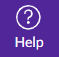 Click on the               button in the global (left) navigation menu and note the options that appear:All options are available 24/7; however, if you opt to email your instructor, s/he may not be available immediately. Self-train on Canvas through the Self-enrolling/paced Canvas training courseGrading PoliciesGraded Course Activities * - indicates rubric and additional description will be providedComplete AssignmentsSome assignments for this course will be submitted electronically through Canvas unless otherwise instructed. Assignments must be submitted by the given deadline or special permission must be requested from instructor before the due date. Extensions will not be given beyond the next assignment except under extreme circumstances. All discussion assignments must be completed by the assignment due date and time. Late or missing discussion assignments will affect the student’s grade.Late Work Policy Be sure to pay close attention to deadlines—there will be no make-up assignments or quizzes, or late work accepted without a serious and compelling reason and instructor approval.Viewing Grades in CanvasPoints you receive for graded activities will be posted to Grades. Click on the Grades link to view your points. I will update the online grades each time a grading session has been complete—typically 7 days following the completion of an activity. You will see a visual indication of new grades posted on your Canvas home page under the link to this course.Letter Grade AssignmentFinal grades assigned for this course will be based on the percentage of total points earned and are assigned as follows:Course PoliciesNetiquette GuidelinesNetiquette is a set of rules for behaving properly online. Your instructor and fellow students wish to foster a safe online learning environment. All opinions and experiences, no matter how different or controversial they may be perceived, must be respected in the tolerant spirit of academic discourse. You are encouraged to comment, question, or critique an idea but you are not to attack an individual. Working as a community of learners, we can build a polite and respectful course community.The following netiquette tips will enhance the learning experience for everyone in the course:Do not dominate any discussion. Give other students the opportunity to join in the discussion. Do not use offensive language. Present ideas appropriately. Be cautious in using Internet language. For example, do not capitalize all letters since this suggests shouting. Popular emoticons such as ☺ or / can be helpful to convey your tone but do not overdo or overuse them. Avoid using vernacular and/or slang language. This could possibly lead to misinterpretation. Never make fun of someone’s ability to read or write. Share tips with other students. Keep an “open-mind” and be willing to express even your minority opinion. Minority opinions have to be respected. Think and edit before you push the “Send” button. Do not hesitate to ask for feedback. Using humor is acceptable Adapted from:Mintu-Wimsatt, A., Kernek, C., & Lozada, H. R. (2010). Netiquette: Make it part of your syllabus. Journal of Online Learning and Teaching, 6(1). Retrieved from http://jolt.merlot.org/vol6no1/mintu-wimsatt_0310.htmShea, V. (1994). Netiquette. Albion.com. Retrieved from: http://www.albion.com/netiquette/book/.Build RapportIf you find that you have any trouble keeping up with assignments or other aspects of the course, make sure you let your instructor know as early as possible. As you will find, building rapport and effective relationships are key to becoming an effective professional. Make sure that you are proactive in informing your instructor when difficulties arise during the semester so that we can help you find a solution.Understand When You May Drop This CourseIt is the student’s responsibility to understand when they need to consider unenrolling from a course. Refer to the UWSP Academic Calendar for dates and deadlines for registration. After this period, a serious and compelling reason is required to drop from the course. Serious and compelling reasons includes: (1) documented and significant change in work hours, leaving student unable to attend class, or (2) documented and severe physical/mental illness/injury to the student or student’s family.Incomplete PolicyUnder emergency/special circumstances, students may petition for an incomplete grade. An incomplete will only be assigned if there is a serious issue (such as having serious accident). All incomplete course assignments must be completed within 3 weeks.Inform Your Instructor of Any Accommodations NeededIf you have a documented disability and verification from the Disability and Assistive Technology Center and wish to discuss academic accommodations, please contact your instructor as soon as possible. It is the student’s responsibility to provide documentation of disability to Disability Services and meet with a Disability Services counselor to request special accommodation before classes start.The Disability and Assistive Technology Center is located in 609 Albertson Hall and can be contacted by phone at (715) 346-3365 (Voice) (715) 346-3362 (TDD only) or via email at datctr@uwsp.edumailto:datctr@uwsp.eduStatement of PolicyUW-Stevens Point will modify academic program requirements as necessary to ensure that they do not discriminate against qualified applicants or students with disabilities.  The modifications should not affect the substance of educational programs or compromise academic standards; nor should they intrude upon academic freedom.  Examinations or other procedures used for evaluating students' academic achievements may be adapted.  The results of such evaluation must demonstrate the student's achievement in the academic activity, rather than describe his/her disability.  If modifications are required due to a disability, please inform the instructor and contact the Disability and Assistive Technology Center in 609 ALB, or (715) 346-3365.Commit to IntegrityAs a student in this course (and at this university) you are expected to maintain high degrees of professionalism, commitment to active learning and participation in this class and also integrity in your behavior in and out of the classroom.UWSP Academic Honesty Policy & ProceduresStudent Academic Disciplinary ProceduresUWSP 14.01 Statement of principlesThe board of regents, administrators, faculty, academic staff and students of the university of Wisconsin system believe that academic honesty and integrity are fundamental to the mission of higher education and of the university of Wisconsin system.  The university has a responsibility to promote academic honesty and integrity and to develop procedures to deal effectively with instances of academic dishonesty.  Students are responsible for the honest completion and representation of their work, for the appropriate citation of sources, and for respect of others’ academic endeavors.  Students who violate these standards must be confronted and must accept the consequences of their actions. UWSP 14.03 Academic misconduct subject to disciplinary action.  (1)  Academic misconduct is an act in which a student:(a)  Seeks to claim credit for the work or efforts of another without authorization or citation;(b)  Uses unauthorized materials or fabricated data in any academic exercise;(c)  Forges or falsifies academic documents or records;     (d)  Intentionally impedes or damages the academic work of others;(e)  Engages in conduct aimed at making false representation of a student's academic performance; or(f)  Assists other students in any of these acts.(2)  Examples of academic misconduct include, but are not limited to: cheating on an examination; collaborating with others in work to be presented, contrary to the stated rules of the course; submitting a paper or assignment as one's own work when a part or all of the paper or assignment is the work of another; submitting a paper or assignment that contains ideas or research of others without appropriately identifying the sources of those ideas; stealing examinations or course materials; submitting, if contrary to the rules of a course, work previously presented in another course; tampering with the laboratory experiment or computer program of another student; knowingly and intentionally assisting another student in any of the above, including assistance in an arrangement whereby any work, classroom performance, examination or other activity is submitted or performed by a person other than the student under whose name the work is submitted or performed.Religious BeliefsRelief from any academic requirement due to religious beliefs will be accommodated according to UWS 22.03, with notification within the first three weeks of class.Week 1Sept 3-5FactorsOnline Week 2Sept 10-12Prime Factorization and DivisibilityFace to FaceWeek 3Sept 17-19Divisibility Rules and Greatest Common FactorOnlineWeek 4Sept 24-26Least Common MultipleSeptember 26th is the first midtermFace to FaceWeek 5Oct 1-3Introduction to Ratio and ProportionOnlineWeek 6Oct 8-10Values of Ratio and Proportional RelationshipFace to FaceWeek 7Oct 15-17Types of Relationships and Percent increase/decreaseOctober 15th First PracticumOnlineWeek 8Oct 22-24Numerical Expressions and Expressions with variablesOctober 22nd Second MidtermFace to FaceWeek 9Oct 29-31Equations and Solving EquationsOctober 29th Second PracticumOnlineWeek 10Nov 5-7Sequences and FunctionsFace to FaceWeek 11Nov 12-14Linear and Other relationshipsNovember 12th Third Practicum OnlineWeek 12Nov 19-21Steps of statistical problem solvingNovember 21st Third MidtermFace to FaceWeek 13Nov 26Interpreting dataThanksgiving breakOnlineWeek 14Dec 3-5Principles of Probability and Counting the number of outcomesFace to FaceWeek 15Dec 10-12Compound Events and Using Fractions for probabilityOnlineFinal WeekCumulative final examFace to FaceSupport OptionsExplanations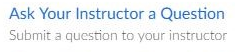 Use Ask Your Instructor a Question sparingly; technical questions are best reserved for Canvas personnel and help as detailed below. 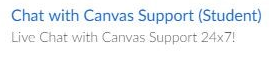 Chatting with Canvas Support (Student) will initiate a text chat with Canvas support. Response can be qualified with severity level.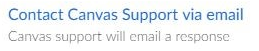 Contacting Canvas Support via email will allow you to explain in detail or even upload a screenshot to show your particular difficulty. 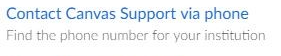 Calling the Canvas number will let Canvas know that you're from UWSP; phone option is available 24/7. 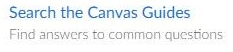 Searching the Canvas guides connects you to documents that are searchable by issue. You may also opt for Canvas video guides. 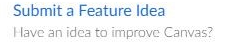 If you have an idea for Canvas that might make instructions or navigation easier, feel free to offer your thoughts through this Submit a Feature Idea avenue. Grade component% of overall gradeTests (3)30Group Work Participation15Group Work Assignment 10Quizzes10Field Experience*20Final Exam1594 -100% = A90 – 93% = A-87 – 89% = B+83 – 86% = B80 – 82% = B-77 – 79% = C+73 – 76% = C70 – 72% = C-67 – 69% = D+60 – 66% = DLess than 60% = F